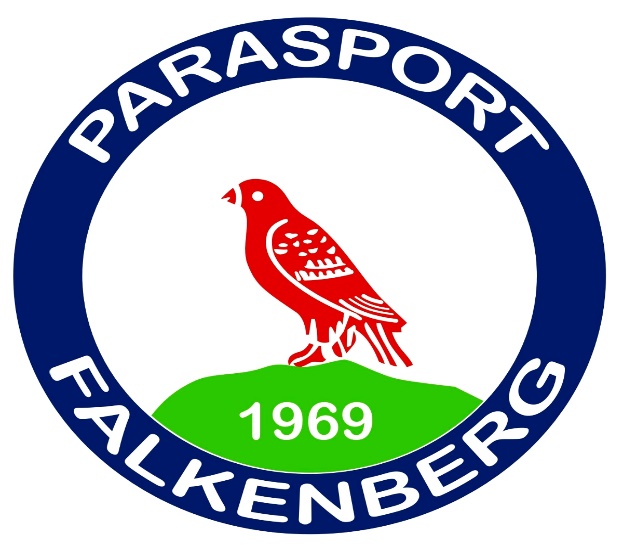 Inbjudan		Para SM i Boccia Tid		5-6 Augusti 2023 UtomhusArrangör            	Parasport FalkenbergTävlingsplats		Falkenbergs Idrottsplats, (konstgräs)Skogsvägen 1 311 46 Falkenberg Tävlingsledare		Urban KarlssonKvotering	3 individuella (lördag) och 3 lag (söndag) från varje SDF inkl. direktkvalificerade i klass 3 och 4. I mån av platser kan bocciakommitén tillsammans med arrangören tilldela extra platser. Övriga klasser fri anmälan.Klasser	Enligt Svenska ParasportförbundetRegler	Enligt Parasportförbundets senaste upplaga (20230101)Anmälan	Senast 30 juni. Anmälan tas emot endast via anmälningsblanketten skannad eller mail till kansli@parasportfbg.se 	Sms anmälan godkänns ejLicens	Licensnummer skall vara giltig och betald innan tävlingsdagarna.Material	Kloten skall vara av SHIF godkänd typLunch	Kommer att serveras på tävlingsplatsen mot beställning båda dagarna. Lördag Köttbullar med mos och lingon och sallad. Söndag Chiliconcarne med ris	Meddela allergier på blankettenKiosk	Kommer att finnas möjlighet att köpa frallor, thekakor,  korv med bröd. Kommer även att finnas glass.Logi	Grand Hotell 0346-14650 10% rabatt kod Para 10, Falkenbergs Strandbad 0346-714900, hotell västerhavet 0346-711880, Katrinebergs Folkhögskola 0346-57500SM tröjor	Tröjor kommer att finnas mot beställning på blankettenWebbsida	www.parasportfbg.seUpplysningar	mail: kansli@parasportfbg.se     mobil 0704-274683Distrikt____________________________________________________Förening___________________________________________________Ansvarig___________________________________________________Adress__________________________Postnr_____________Ort______Telefon____________________	       E-post______________________Skicka Blanketten till kansli@parasportfbg.seBeställningsblankett SM utomhus Boccia den 5-6 Augusti i FalkenbergDistrikt ____________________________________________ Förening ___________________________________________ Ansvarig ___________________________________________ Adress ________________________________ Postnr ______________ Ort _____________ Telefon_________________________________ E-post _________________________________ Anmälningsavgifter: Individuella starter á 500: -	 Antal ______ 	Totalt ______ Lag starter á 800: - 		Antal ______ 	Totalt ______ Lunch (lördag) á 100: -		 Antal ______ 	Totalt ______ SM Tröjor á 200:-		Antal ______ 	Totalt ______ Lunch (söndag) á 100:  -	 	Antal ______ 	Totalt ______  Summa	 _________Matallergier___________________________________Vi kan ta med oss godkända Bocciaspel: Antal: ____________ Betalning sker till Parasport Falkenbergs  BG: 5120-6530  Välkomna till SM i Boccia i Falkenberg        NamnKlassKlassKlassIndv   Lag/nr   Lag/nr   Lag/nrDirekt kvalÖvrig infoÖvrig info